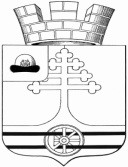 Администрация муниципального образования –Тумское городское поселениеКлепиковского муниципального районаРязанской областиПОСТАНОВЛЕНИЕ  от 02.03.2022г.                                                                                          № 24Об аннулировании адреса объекта адресации и  присвоении объектам адресации нового адресаВ соответствии с Федеральным законом от 06.10.2003 № 131-ФЗ «Об общих принципах организации местного самоуправления в Российской Федерации», Федеральным законом от 28.12.2013 № 443-ФЗ «О федеральной информационной адресной системе и о внесении изменений в Федеральный закон «Об общих принципах организации местного самоуправления в Российской Федерации», постановлением Правительства Российской Федерации от 19.11.2014 № 1221 «Об утверждении Правил присвоения, изменения и аннулирования адресов», руководствуясь Уставом муниципального образования – Тумское городское поселение Клепиковского муниципального района Рязанской области, администрация муниципального образования – Тумское городское поселение Клепиковского муниципального района Рязанской области ПОСТАНОВЛЯЕТ:1. Аннулировать адрес объекта адресации: Российская Федерация, Рязанская область, Клепиковский муниципальный район, Тумское городское поселение, рабочий поселок Тума, улица Карла Маркса, земельный участок 22, УИН в ГАР 84ee5caf-6501-4169-8399-2123348675bf  в связи с присвоением объекту адресации нового адреса.2.  Присвоить объектам адресации - двум земельным участкам, образованным путём преобразования земельных участков с кадастровыми номерами: 62:05:0020159:22 и 62:05:0020159:370 путем их перераспределения, следующие адреса: - земельному участку 62:05:0020159:ЗУ 1, общей площадью 1451 кв.м: Российская Федерация, Рязанская область, Клепиковский муниципальный район, Тумское городское поселение, р.п.Тума, улица Ленина, земельный участок 45;- земельному участку 62:05:0020159:ЗУ2, общей площадью 1273 кв.м: Российская Федерация, Рязанская область, Клепиковский муниципальный район, Тумское городское поселение, р.п.Тума, улица Карла Маркса, земельный участок 22.3. Опубликовать настоящее постановление в Информационном бюллетене нормативных – правовых актов муниципального образования – Тумское городское поселение Клепиковского муниципального района Рязанской области и на сайте администрации муниципального образования – Тумское городское поселение Клепиковского муниципального района Рязанской области tumaadm.ru.4. Настоящее постановление вступает в силу после его официального опубликования.5. Контроль за исполнением настоящего постановления возложить на главу администрации муниципального образования – Тумское городское поселение Клепиковского муниципального района Рязанской области Лазарева Виктора Михайловича.Глава администрации муниципального образования –Тумское городское поселение Клепиковского муниципального района          			                     В.М.Лазарев                     